    　　　　やまなし心のバリアフリー宣言事業所☆ この企業・事業所へのお問い合わせ先 　 ホームページ　 http://www.sip-shinwakai.jp/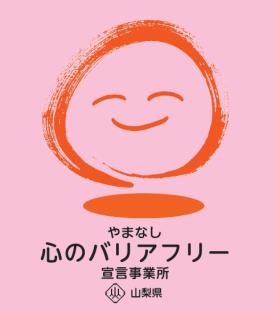 所在地   韮崎市穴山町５１６４担当部署　 －（登録なし）担当者   －（登録なし）電話番号   ０５５１－２５－５９００ＦＡＸ番号   ０５５１－２５－５９０６事業所名 障害者支援施設　穴山の里宣言内容 ◇　全ての障害者に対して、障害を理由とする不当な差別をいたしません。◇　全ての障害者に対して、合理的な配慮の提供に努めます。◇　障害者と障害者でない者が相互に人格と個性を尊重し合いながら共に暮らすことができる共生社会の構築に係る取組を進めます。主な取組 ○　障害者と地域住民との交流を深める地域交流事業として「穴山町さくら祭り」「地域ふれあい祭り」「さんま祭り」「福祉の文化祭り」「発達支援協会利用者交流スポーツ大会」等へ参加しています。